КВЕСТ-ИГРА ДЛЯ  РОДИТЕЛЕЙ   И   ДЕТЕЙ К ДНЮ  МАТЕРИ.Цель гармонизация отношений в  семьях воспитанников; создание положительной эмоциональной атмосферы.Задачи: вовлечение  родителей в совместную деятельность с детьми; создание  атмосферы взаимопонимания; воспитание  уважительного отношение к маме.         Ход игры:                                                                                                           Добрый день, уважаемые  гости и участники игры! Мы рады приветствовать вас на нашей игре, посвящённой Дню матери!Уважаемые мамы, дети приготовили для вас сюрприз, который спрятали в шкатулку. Но произошло непредвиденное – Старуха Шапокляк заперла шкатулку. Чтобы открыть шкатулку  нужны ключи. А для этого необходимо выполнить задания, которые вам будут предложены на каждой станции. Команда, которая быстрее выполнит задание получает ключ. Как только все ключи будут собраны шкатулка откроется.Предлагаю разделиться на команды. Каждой команде выдается маршрутный лист  по которому команда будет передвигаться по станциям. Всего 4 станции(познавательная, речевая, математическая, физическая).Все ли готовы к испытаниям? Итак, игра началась?СТАНЦИЯ  «ПОЗНАЮ  МИР»           1 ЗАДАНИЕ  «Назови одним словом» Банан, лимон, ананас….(фрукты) Капуста, тыква, картофель….(овощи) Автобус, мотоцикл, велосипед…. (транспорт) Платье, свитер, майка ….(одежда)     Сапоги, туфли, кроссовки (обувь) Кошка, корова, коза….(домашние животные)Лиса, барсук, еж (дикие животные)Снегирь, ласточка, орел (птицы)      2 ЗАДАНИЕ  «В гостях  у сказки».  Отгадайте сказочных персонажей.Из танцзала короля
Девочка домой бежала,
Туфельку из хрусталя
На ступеньках потеряла.
Тыквой стала вновь карета
Кто, скажи, девчушка эта? (Золушка)Она Буратино учила писать,
И ключ золотой помогала искать.
Та девочка-кукла с большими глазами,
Как неба лазурного высь, волосами,
На милом лице — аккуратненький нос.
Как имя её? Отвечай на вопрос. (Мальвина)Я попала в странный лес,
Дивный лес Страны Чудес.
Вместе с кроликом я тут.
Знаешь, как меня зовут? (Алиса)Долго-долго терпела посуда
И решила: «Уходим отсюда!»
Даже ложки ушли и стаканы,
И остались одни тараканы.
Все ушли от неё, без разбора.
Имя этой неряхи — … (Федора)СТАНЦИЯ  "ГОВОРЮ  ПРАВИЛЬНО"1 ЗАДАНИЕ  «Подскажи словечко» (Ведущий задаёт вопросы) – Сова летает, а кролик?– Корова ест сено, а лиса?– Крот роет норки, а сорока?– Петух кукарекает, а курица?– Лягушка квакает, а лошадь?– У коровы телёнок, а у овцы2 ЗАДАНИЕ «Кто совершает действие» (ведущий  называет совершаемое действие , а команда называет того, кто это действие совершает)Идёт -человек, животное, поезд, пароход, дождь…Бежит -ручей, время, животное, человек, дорога…   Прыгает – лягушка, человек, мяч…Летит -птица, бабочка, стрекоза, муха, жук, самолёт…Плывёт-рыба, кит, дельфин, лодка, корабль, человек…  Ползает – змея, черепаха, ребёнок…  СТАНЦИЯ "БУДЬ  ЗДОРОВ!"Ведущий:На этой станции предлагаю всем  немного отдохнуть!Предлагаю мамам УМЕЛЫЕ  РУЧКИМамы умеют все, и пусть они это докажут. Мама в боксёрских перчатках должна развернуть конфетку. Если у одной мамы не получилось, на помощь ей приходит другая мама. (Проводится два раза)ВЕСЁЛЫЙ  ВЕНИКВ игре принимают участие 2 команды – мамы и дети. Между, выставленными кеглями, нужно провести веником воздушный шарик. Кто быстрее, тот и победитель.ОДЕНЬ  РЕБЁНКА  НА ПРОГУЛКУС  завязанными  глазами  надеть   на  ребенка  одежду - шапка, пальто, шарф, варежки, сапоги.Все мамы справились с заданиями и получают по букве.СТАНЦИЯ  "МАТЕМАТИКА  НАШ  ДРУГ"1 ЗАДАНИЕ «Весёлые задачки»Два жучка бежали в домик.Им навстречу муравей,Сколько будет насекомых?Сосчитай-ка поскорей. (три)Четыре спелых грушиНа веточке качалось.Две груши снял Павлуша,А сколько груш осталось? (две)Пять цветочков у Наташи,И ещё два дал ей Саша.Кто тут сможет посчитать,Сколько будет два и пять? (семь)Четыре гусёнка и двое утятВ озере плавают, громко кричат.А ну, посчитай поскорей –Сколько всего в воде малышей? (шесть)2 ЗАДАНИЕ «Цифра заблудилась » (На столе лежат картинки с цифрами от 1 до 10 вразброс, детям нужно разложить цифры в правильном порядке) 3 ЗАДАНИЕ  «Недостающая фигура» (На столе лежат карточки  с геометрическими фигурами, нарисовать недостающую фигуру)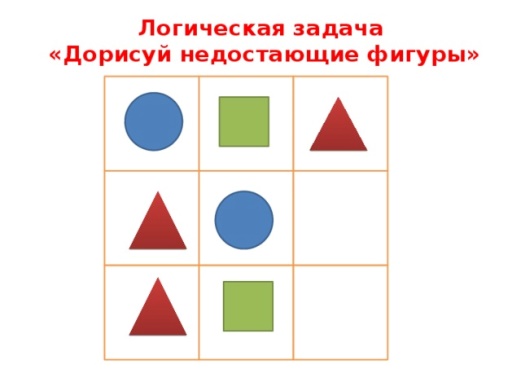 (Команды собираются в музыкальном зале).Ведущий: Итак,  все ключи на месте. Теперь мы сможем открыть шкатулку!Дети открываю шкатулку (в ней подарки для мам, сделанные руками детей).Ведущий: но это ещё не всё! Для самых эрудированных ребят у меня есть медали (вручает медали)Наша игра окончена! Мы поздравляем мам и желаем всего самого наилучшего!